Tammany Bulletin for Sept. 27-30, 2021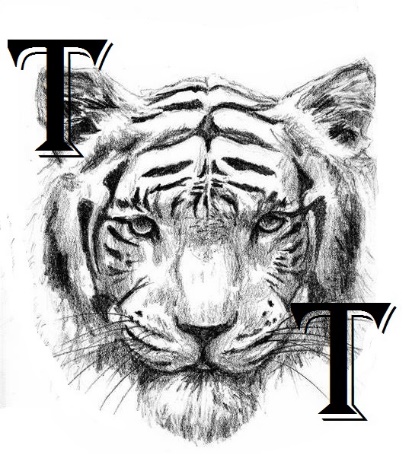 IMMUNIZATIONS-Seniors that still need to get your 2nd Meningococcal vaccination-DO NOT WAIT. Bring your receipt or immunization record to the office before September 30. This is a state requirement.PROGRESS REPORTS-Midterm grades will be sent home September 30. Teachers, please have your grades verified by 2:00 on the 29th.DONUTS FOR SCHOLARS-The 1st week we had 27. The 2nd week we had 35. Next week let's have at least 45! PARENT/TEACHER CONFERENCES-Wednesday, October 6; 5:00-7:00, is Parent/Teacher conferences at Tammany. NO SCHOOL-There is no school on Fri., Oct. 1. Enjoy your 3-day weekend. FCCLA-There will be FCCLA meetings on Wednesdays during lunch in Mrs. Herndon’s room (room 2). Current members need to attend and those interested in working with Family topics, enhancing their future Career, and helping out the Community are encouraged to join. The initial cost is $25, and the group gets to participate in regular activities and plan fun events. HOMECOMING-The Homecoming dance will be on Sat., Oct. 9 at 7:00 pm at the LHS Commons. Students in grades 9-12 are welcome. Cost is $10 per ticket or $15 per couple. You can purchase tickets at the door. Ridinger's will be taking pictures at the dance. Dress is semi-formal. CINDERELLA PROJECT-Formal dresses in a variety of sizes and styles are available at no charge! Go to LHS, room 100, October 4-8 after school until 4:45 to find your special dress. You can also donate dresses, heels, and jewelry. Another great place to look for dresses is Born Again on Facebook. HOMECOMING GUEST-If you would like to invite a non LHS/THS guest to dance, they must be approved by the Administration. A form can be picked up in the THS office. It must be signed and returned by 3 p.m. on October 6. DRAMA FINAL-The drama final will be (hopefully) the 27th and 28th of October. EXCITING EVENTS IN PROGRESS-There are so many exciting things happening at THS this fall. We are working hard together to bring some great things to the students. We appreciate all of you and want you to be proud of your school and the atmosphere we are working to achieve. A few ideas include a Tammany yearbook, school t-shirts, banners & color for outside the school, more picnic tables, fun contests between classes, a new webpage, plus more. Exciting times! YOUTH RESOURCE CENTER-The valley has a great resource for students ages 12-17. The Youth Resource Center is a safe place to get food, take showers, do laundry, work on homework and stay the night if needed. You can drop in anytime from 2:30-7:00. The phone number is 208-717-5566. They are located at 1633 10th Ave. There are information cards in brochure rack by the office.SENIOR PICTURES-Senior pictures need to be submitted by November 15 to be included in the LHS yearbook. To submit, go to the LHS website and the upload instructions are there. Tammany students are included in the LHS yearbook! TAMMANY TIGER QUOTE OF THE WEEK-When things go wrong, don't go with them. INTERESTING FACTS-Bubble wrap was first intended to be wallpaper.  